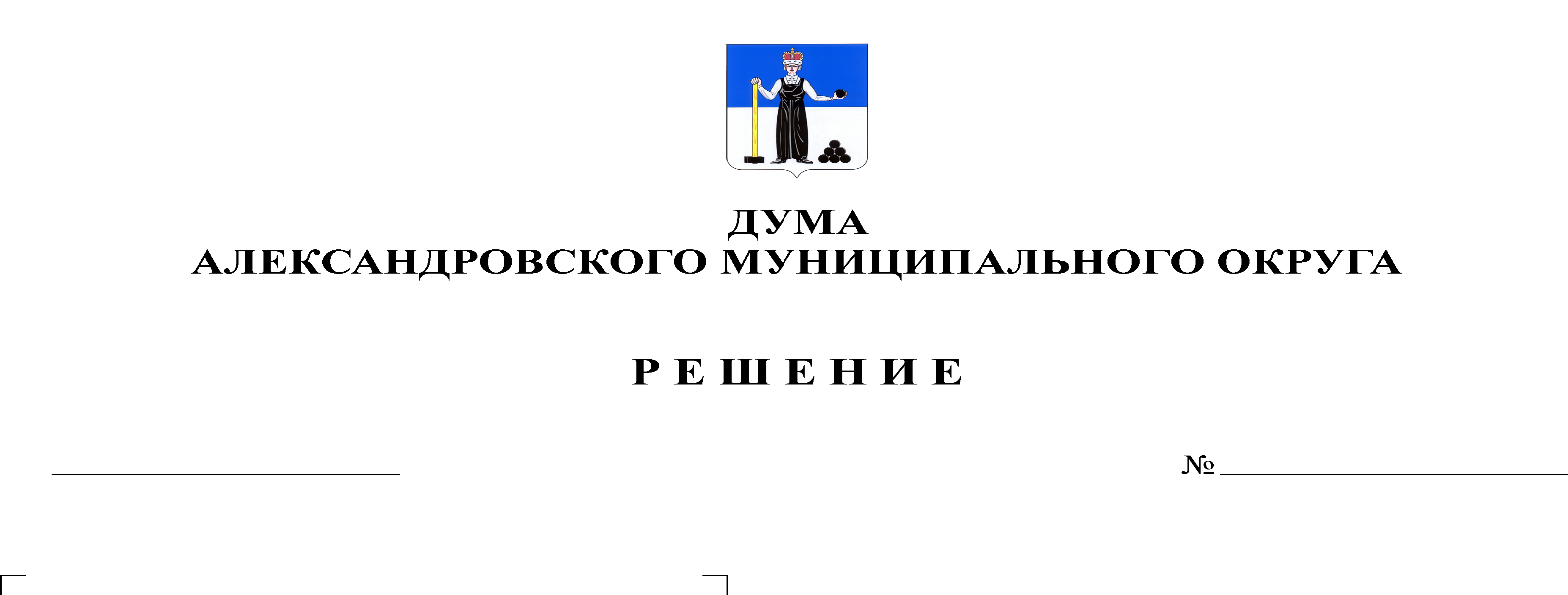 В соответствии с Федеральными законами от 06.10.2003 № 131-ФЗ «Об общих принципах организации местного самоуправления в Российской Федерации», от 25.12.2008 № 273-ФЗ «О противодействии коррупции», законом Пермского края от 10.10.2017 № 130-ПК «О порядке представления гражданами, претендующими на замещение должности главы местной администрации по контракту, муниципальной должности, лицами, замещающими указанные должности, сведений о доходах, расходах, об имуществе и обязательствах имущественного характера, о порядке проверки достоверности и полноты таких сведений и о внесении изменений в отдельные законы Пермского края», Уставом Александровского муниципального округа, Дума Александровского муниципального округарешает:1. Принять в первом чтении Порядок принятия решения о применении к депутату Думы Александровского муниципального округа, выборному должностному лицу местного самоуправления мер ответственности, предусмотренных частью 7.3-1 статьи 40 Федерального закона «Об общих принципах местного самоуправления в Российской Федерации», согласно приложению.2. Создать рабочую группу для подготовки Порядка принятия решения о применении к депутату Думы Александровского муниципального округа, выборному должностному лицу местного самоуправления мер ответственности, предусмотренных частью 7.3-1 статьи 40 Федерального закона «Об общих принципах местного самоуправления в Российской Федерации», ко второму чтению в составе:- Зимина Марина Александровна – председатель Думы Александровского муниципального округа- Мачихина Надежда Викторовна - депутат Думы по избирательному округу № 14;- Михалев Артем Игоревич - депутат Думы по избирательному округу № 8.3. Установить, что поправки в Порядок принятия решения о применении к депутату Думы Александровского муниципального округа, выборному должностному лицу местного самоуправления мер ответственности, предусмотренных частью 7.3-1 статьи 40 Федерального закона «Об общих принципах местного самоуправления в Российской Федерации» направляются в Думу Александровского муниципального округа в письменном виде до 17 час.00 мин. 12 февраля 2020 г. по адресу: г. Александровск, ул. Ленина, 20а, кабинет 41.3. Настоящее решение вступает в силу с момента принятия.Председатель ДумыАлександровского муниципального округа				М.А. ЗиминаПриложение к решению Думы Александровскогомуниципального округаот _30.01.2020_ № _71_ПОРЯДОКпринятия решения о применении к депутату Думы Александровского муниципального округа, выборному должностному лицу местного самоуправления мер ответственности, предусмотренных частью 7.3-1 статьи 40 Федерального закона «Об общих принципах местного самоуправления в Российской Федерации» Общие положения1.1. Настоящий Порядок определяет процедуру принятия решения Думой Александровского муниципального округа (далее – Дума округа) о применении к депутату Думы Александровского муниципального округа (далее – депутат), выборному должностному лицу Александровского муниципального округа, представившим недостоверные или неполные сведения о своих доходах, расходах, об имуществе и обязательствах имущественного характера, а также сведения о доходах, расходах, об имуществе и обязательствах имущественного характера своих супруги (супруга) и несовершеннолетних детей (далее - сведения о доходах, об имуществе и обязательствах имущественного характера), если искажение этих сведений является несущественным, мер ответственности, предусмотренных частью 7.3-1 статьи 40 Федерального закона от 6 октября 2003 года № 131-ФЗ «Об общих принципах местного самоуправления в Российской Федерации».1.2. В случае, указанном в пункте 1 настоящего Порядка, к депутату Думы округа, выборному должностному лицу Александровского муниципального округа могут быть применены следующие меры ответственности, предусмотренные частью 7.3-1 статьи 40 Федерального закона от 6 октября 2003 года № 131-ФЗ «Об общих принципах организации местного самоуправления в Российской Федерации» (далее – мера ответственности):1) предупреждение;2) освобождение депутата от должности в Думе округа с лишением права занимать должности в Думе округа до прекращения срока его полномочий;3) освобождение депутата от осуществления полномочий на постоянной основе с лишением права осуществлять полномочия на постоянной основе до прекращения срока его полномочий;4) запрет занимать должности в Думе округа до прекращения срока его полномочий;5) запрет исполнять полномочия на постоянной основе в Думе округа до прекращения срока его полномочий.1.3. Основанием для рассмотрения вопроса о применении мер ответственности являются поступившие в Думу округа:- заявление губернатора Пермского края, предусмотренное подпунктом «г» пункта 18 Положения о проверке достоверности и полноты сведений о доходах, расходах, об имуществе и обязательствах имущественного характера, представляемых гражданами, претендующими на замещение должности главы местной администрации по контракту, гражданами, претендующими на замещение муниципальных должностей, гражданами, замещающими должность главы местной администрации по контракту, и лицами, замещающими муниципальные должности, утвержденного законом Пермского края от 10 октября 2017 г. № 130-ПК, или пунктом 25.4 Порядка работы комиссии по рассмотрению вопросов в сфере противодействия коррупции в отношении лиц, замещающих муниципальные должности, глав местной администрации по контракту муниципальных образований Пермского края, утвержденного Указом губернатора Пермского края от 28 февраля 2019 г. № 26 (далее – заявление губернатора Пермского края); - представление прокурора о принятии мер в связи с выявлением фактов недостоверности или неполноты сведений о доходах, об имуществе и обязательствах имущественного характера; - вступившее в законную силу решение суда, в случае если вопросы об установлении фактов недостоверности или неполноты представленных сведений рассматривались в судебном порядке.1.4. В случае поступления представления прокурора или судебного решения, указанных в пункте 1.4 Настоящего Порядка (далее – информация о недостоверных или неполных сведениях), Дума округа принимает решение о применении одной из мер ответственности на основании доклада Комиссии по оценке фактов существенности допущенных нарушений при представлении депутатом Думы округа, выборным должностным лицом Александровского муниципального округа сведений о доходах, расходах, об имуществе и обязательствах имущественного характера (далее - Комиссия), созданной Думой округа.1.5. Решение о применении к депутату, выборному должностному лицу Александровского муниципального округа мер ответственности принимается на основе принципов справедливости, соразмерности и неотвратимости.При определении меры ответственности за представление недостоверных и неполных сведений о доходах, об имуществе и обязательствах имущественного характера, учитываются характер совершенного нарушения, его тяжесть, обстоятельства, при которых оно совершено, а также особенности личности совершившего его лица, предшествующие результаты осуществления им своих полномочий, соблюдения им других ограничений, запретов и обязанностей, установленных в целях противодействия коррупции.Состав, порядок формирования и компетенция Комиссии2.1. Состав Комиссии утверждается решением Думы округа в количестве не менее 5 депутатов. 2.2. В случае рассмотрения Комиссией информации о недостоверных или неполных сведениях, поступившей в отношении депутата, являющегося членом Комиссии, указанный депутат исключается из состава Комиссии на период рассмотрения информации о недостоверных или неполных сведениях.2.3. При рассмотрении поступившей информации Комиссия:а) уведомляет депутата, выборное должностное лицо Александровского муниципального округа об информации, поступившей в Думу округа в соответствии с пунктом 1.3 Порядка, о месте, дате и времени заседания Комиссии, а также разъясняет указанным выше лицам права, предусмотренные пунктом 2.4 настоящего Порядка, в том числе право предоставления пояснений и дополнительных материалов к заседанию Комиссии, при этом дата заседания Комиссии устанавливается в пределах срока, установленного пунктом 2.7 Настоящего Порядка;б) проводит беседу с депутатом, выборным должностным лицом Александровского муниципального округа;в) изучает представленные депутатом, выборным должностным лицом Александровского муниципального округа сведения о доходах, об имуществе и обязательствах имущественного характера и дополнительные материалы;г) получает от депутата, выборного должностного лица Александровского муниципального округа пояснения по существу выявленных нарушений.В случае, если депутат, выборное должностное лицо Александровского муниципального округа не предоставил пояснений, иных дополнительных материалов, Комиссия рассматривает вопрос с учетом поступившей информации о недостоверных или неполных сведениях.2.4. Депутат, выборное должностное лицо Александровского муниципального округа в ходе рассмотрения Комиссией информации о недостоверных или неполных сведениях вправе:а) давать пояснения в письменной форме;б) представлять дополнительные материалы и давать по ним пояснения в письменной форме.2.5. Основной формой работы Комиссии являются заседания.2.6. Заседание Комиссии правомочно, если на нем присутствует более половины от общего числа ее членов. 2.7. Дату заседания Комиссии определяет председатель Комиссии с учетом поступления от депутата, выборного должностного лица Александровского муниципального округа пояснений и дополнительных материалов, при этом срок рассмотрения Комиссией информации о недостоверных или неполных сведениях не может превышать 20 дней со дня поступления в Думу округа такой информации. 2.8. По результатам заседания Комиссии секретарь Комиссии оформляет проект доклада и подписывает его у председательствующего на заседании в течение пяти дней со дня проведения заседания Комиссии. Доклад должен содержать указание на установленные факты представления депутатом, выборным должностным лицом Александровского муниципального округа неполных или недостоверных сведений о своих доходах, расходах, об имуществе и обязательствах имущественного характера, а также сведений о доходах, расходах, об имуществе и обязательствах имущественного характера своих супруги (супруга) и несовершеннолетних детей с мотивированным обоснованием существенности или несущественности допущенных нарушений и мотивированное обоснование избрания в отношении депутата, выборного должностного лица Александровского муниципального округа мер ответственности. 2.9. Доклад Комиссии в день подписания направляется в Думу округа.Принятие решения о применении к депутату, выборному должностному лицу Александровского муниципального округа мер ответственности3.1. Решение о применении мер ответственности принимается в течение 30 дней со дня поступления в Думу округа заявления губернатора или доклада Комиссии. В случае если информация поступила в период между заседаниями Думы округа - не позднее чем через два месяца со дня ее поступления. При поступлении заявления губернатора Дума округа обеспечивает направление депутату, выборному должностному лицу Александровского муниципального округа уведомления о поступлении соответствующей информации в течение 5 рабочих дней со дня поступления указанного заявления.Вопрос о принятии решения о применении мер ответственности подлежит рассмотрению на открытом заседании Думы округа.В случае признания Думой округа искажений представленных депутатом, выборным должностным лицом Александровского муниципального округа сведений о доходах, расходах, об имуществе и обязательствах имущественного характера существенными, Думой округа принимается решение в соответствии с законодательством Российской Федерации о противодействии коррупции.3.4. Решение о применении мер ответственности принимается отдельно в отношении каждого депутата путем голосования большинством голосов от числа депутатов, присутствующих на заседании, в порядке, установленном Регламентом Думы Александровского муниципального округа.Депутат, в отношении которого рассматривается вопрос о применении меры ответственности, участие в голосовании не принимает.3.5. Решение о применении мер ответственности в отношении депутата, выборного должностного лица Александровского муниципального округа, к которым применена мера ответственности, оформляется решением Думы округа и должно содержать:а) фамилия, имя, отчество (последнее - при наличии), должность лица в отношении которого вынесено решение;б) принятая мера ответственности с обоснованием ее применения.Заключительные положения4.1. Срок применения мер ответственности не может превышать шести месяцев со дня поступления в Думу округа информации об установлении фактов недостоверности или неполноты представленных сведений и не может превышать трех лет со дня представления этих сведений.4.2. Копия решения о применении меры ответственности в течение 5 рабочих дней со дня его принятия вручается лично либо направляется способом, подтверждающим отправку, депутату Думы округа, выборному должностному лицу Александровского муниципального округа, в отношении которых рассматривался вопрос.4.3. Копия решения о применении меры ответственности направляется письмом губернатору Пермского края в течение 7 рабочих дней со дня принятия решения о ее применении. 4.4. Решение о применении меры ответственности подлежит опубликованию (обнародованию) в порядке, предусмотренном для официального опубликования правовых актов Александровского муниципального округа, а также размещению на официальном сайте органов местного самоуправления Александровского муниципального округа в информационно-телекоммуникационной сети «Интернет».